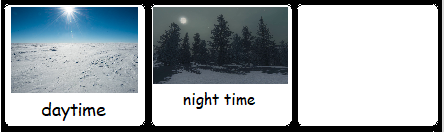 When? 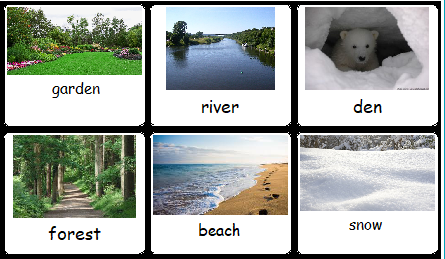 Where? Where?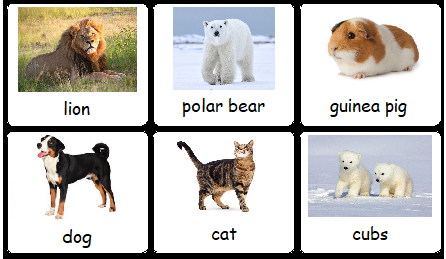 Who?Who?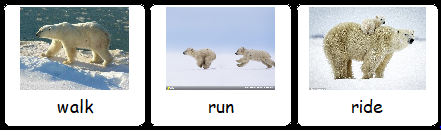 What happened?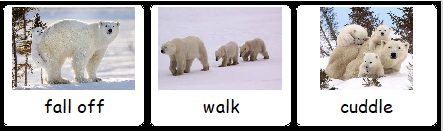 The end	